様式第１号                 　　　主　任　担　当　者　　　　　　　　　　　 担　当　技　術　者               　　  　業　務　従　事　者１　委託業務番号      　　　　　　　　第　　　　　　　　　　　号２　委託業務名３　履行場所４　主任担当者氏名５　担当技術者氏名６　業務従事者氏名　　上記のとおり主任担当者、担当技術者、業務従事者を定めたので、経歴書を添え通知します。　　　　　　　　　年　　月　　日                         　　　住　　　所                         　　　商　　　号                         　　　代表者氏名　　　　　　　　　　　　　印　　熊本県知事　　　　　　　　　　様別紙主　任　担　当　者担　当　技　術　者業　務　従　事　者1　氏名及び生年月日1　現住所1　最終学歴　　　　　　　　　　　年　　月　　日　　　　　　　卒業1　法令による免許等　　　　　　　　　年　　月　　日　　　　　　　取得　　　　〔以下列記〕1　職歴　　　　　　　　　　　　　年　　月　　日　　　　〔以下列記〕1　賞罰　　　　上記のとおり相違ありません。　　　　　　　　年　　月　　日　　　　　　　　　　　　　　　　　本人注　職歴については、担当した業務経歴を記入する。様式第２号注）用紙の大きさは、日本産業規格Ａ４縦型とする。用地調査点検等技術業務の施行に関する指示票	年	月	日業 務 の 名 称添付図面	葉指示事総  括  監 督 員	印項主 任 監  督 員	印監	督	員	印上記事項について指示します。上記指示について承諾しました。	主  任  担 当 者	印年	月	日	担  当  技 術 者	印（注）用紙の大きさは、日本産業規格Ａ４縦型とする。用地調査点検等技術業務の施行に関する承諾書	年	月	日業 務 の 名 称添付図面	葉承諾事項（注）用紙の大きさは、日本産業規格Ａ４縦型とする。	年	月	日様住	所氏	名	㊞貸 与 品 等 引 渡 通 知 書下記のとおり貸与品等を引渡します。(注) 用紙の大きさは、日本産業規格Ａ４縦型とする。	年	月	日様受注者	住	所氏	名	㊞主任担当者	㊞貸 与 品 等 受 領 書下記のとおり貸与品等を受領しました。(注) 用紙の大きさは、日本産業規格Ａ４縦型とする。	年	月	日様受注者	住	所氏	名	㊞主任担当者	㊞貸 与 品 等 精 算 書下記のとおり貸与品等を精算します。(注) 用紙の大きさは、日本産業規格Ａ４縦型とする。	年	月	日様受注者	住	所氏	名	㊞主任担当者	㊞貸 与 品 等 返 納 書下記のとおり貸与品等の使用残を返納します。(注) 用紙の大きさは、日本産業規格Ａ４縦型とする。打合せ記録簿(注)用紙の大きさは、日本産業規格Ａ４縦型とする。立	会	報	告	書(注) 用紙の大きさは、日本産業規格Ａ４縦型とする。点	検	報	告	書注１：不整合等の箇所を明らかにした該当箇所の調査書等の写しを添付すること。注２：不整合等の箇所がない場合はその旨を記載すること。注３：用紙の大きさは、日本産業規格Ａ４縦型とする。	年	月	日様受注者	住	所氏	名	㊞主任担当者	㊞点検・調製確認完了報告書下記のとおり調査書等の点検・調製確認が完了したので、用地調査点検等技術業務共通仕様書第３２条第２項に基づき、別添調査書等を添えて報告します。記注１：不整合箇所を明らかにした調書、図面、計算書等の原本及びその修補結果の写しを添付すること。また、調製確認が完了した調査書等を添えること。注２：現地確認調査を実施した場合は、現地確認調査報告書（様式第１７号）の写しを添付すること。注３：用紙の大きさは、日本産業規格Ａ４縦型とする。	年	月	日様受注者	住	所氏	名	㊞主任担当者	㊞用地関係資料作成完了報告書下記のとおり用地関係資料の作成が完了したので、用地調査点検等技術業務共通仕様書第３３条第２項に基づき、作成した資料を添えて報告します。記（注）用紙の大きさは、日本産業規格Ａ４縦型とする。用 地 交 渉 等 記 録 簿（注）用紙の大きさは、日本産業規格Ａ４縦型とする。打	合	せ	協	議	簿（注）用紙の大きさは、日本産業規格Ａ４縦型とする。	年	月	日様受注者	住	所氏	名	㊞主任担当者	㊞資料収集調査報告書 下記のとおり資料収集調査が完了したので、用地調査点検等技術業務共通仕様書第３５条第２項に基づき、報告します。記(注) 用紙の大きさは、日本産業規格Ａ４縦型とする。	年	月	日様受注者	住	所氏	名	㊞主任担当者	㊞現 地 確 認 調 査 報 告 書下記のとおり現地確認調査が完了したので、用地調査点検等技術業務共通仕様書第３６条第２項に基づき、報告します。記（注）用紙の大きさは、日本産業規格Ａ４縦型とする。別	紙成	果	物	一	覧	表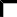 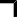 用地調査点検等技術業務協議書	年	月	日用地調査点検等技術業務協議書	年	月	日用地調査点検等技術業務協議書	年	月	日用地調査点検等技術業務協議書	年	月	日用地調査点検等技術業務協議書	年	月	日用地調査点検等技術業務協議書	年	月	日用地調査点検等技術業務協議書	年	月	日用地調査点検等技術業務協議書	年	月	日用地調査点検等技術業務協議書	年	月	日用地調査点検等技術業務協議書	年	月	日用地調査点検等技術業務協議書	年	月	日用地調査点検等技術業務協議書	年	月	日業務 の 名 称務 の 名 称協議事項協議事項摘要摘要上記事項について協議します。	年	月	日上記事項について協議します。	年	月	日上記事項について協議します。	年	月	日上記事項について協議します。	年	月	日総括監督員印主 任 担 当 者印上記事項について協議します。	年	月	日上記事項について協議します。	年	月	日上記事項について協議します。	年	月	日上記事項について協議します。	年	月	日主任監督員印担 当技 術者 印上記事項について協議します。	年	月	日上記事項について協議します。	年	月	日上記事項について協議します。	年	月	日上記事項について協議します。	年	月	日監督員印主任担当者印担当技術者印上記事項について承諾願います。上記事項を承諾します。総括監督員印	年月日主任監督員印監督員印業務名契約年月日契約年月日年月日品目規格単位数量備考業務名契約年月日契約年月日年月日品目規格単位数量量備考品目規格単位前回まで今 回今 回累 計備考月 日からの今回受領分月 日まで月 日からの今回受領分月 日まで月 日からの今回受領分月 日まで月 日からの今回受領分月 日まで月 日からの今回受領分月 日まで業 務 名業 務 名契約年月日契約年月日契約年月日年月日品目規格単 位数量量備考品目規格単 位支材給料使数用量用量残数量備考主任監督員証	明	欄主任監督員証	明	欄上記精算について調査したところ事実に相違ないことを証明する。年	月	日（職氏名）	㊞上記精算について調査したところ事実に相違ないことを証明する。年	月	日（職氏名）	㊞上記精算について調査したところ事実に相違ないことを証明する。年	月	日（職氏名）	㊞上記精算について調査したところ事実に相違ないことを証明する。年	月	日（職氏名）	㊞上記精算について調査したところ事実に相違ないことを証明する。年	月	日（職氏名）	㊞上記精算について調査したところ事実に相違ないことを証明する。年	月	日（職氏名）	㊞上記精算について調査したところ事実に相違ないことを証明する。年	月	日（職氏名）	㊞上記精算について調査したところ事実に相違ないことを証明する。年	月	日（職氏名）	㊞上記精算について調査したところ事実に相違ないことを証明する。年	月	日（職氏名）	㊞上記精算について調査したところ事実に相違ないことを証明する。年	月	日（職氏名）	㊞上記精算について調査したところ事実に相違ないことを証明する。年	月	日（職氏名）	㊞物 品管理簿 登記 物 品管理簿 登記 物 品管理簿 登記 物 品管理簿 登記 物 品管理簿 登記 主任監督員証	明	欄主任監督員証	明	欄上記精算について調査したところ事実に相違ないことを証明する。年	月	日（職氏名）	㊞上記精算について調査したところ事実に相違ないことを証明する。年	月	日（職氏名）	㊞上記精算について調査したところ事実に相違ないことを証明する。年	月	日（職氏名）	㊞上記精算について調査したところ事実に相違ないことを証明する。年	月	日（職氏名）	㊞上記精算について調査したところ事実に相違ないことを証明する。年	月	日（職氏名）	㊞上記精算について調査したところ事実に相違ないことを証明する。年	月	日（職氏名）	㊞上記精算について調査したところ事実に相違ないことを証明する。年	月	日（職氏名）	㊞上記精算について調査したところ事実に相違ないことを証明する。年	月	日（職氏名）	㊞上記精算について調査したところ事実に相違ないことを証明する。年	月	日（職氏名）	㊞上記精算について調査したところ事実に相違ないことを証明する。年	月	日（職氏名）	㊞上記精算について調査したところ事実に相違ないことを証明する。年	月	日（職氏名）	㊞年月日業務名契約年月日契約年月日年月日品目規格単位数量備考打 合せ場 所打 合せ場 所打合せ年月日打合せ年月日	年	月	日（	）	年	月	日（	）	年	月	日（	）時	間自	至自	至自	至出席者発 注 者出席者受 注 者打合せ内容及び質疑特記事項総括監督員総括監督員主任監督員監	督	員主任担当者主任担当者主任担当者担当技術者㊞㊞㊞㊞㊞㊞㊞㊞業務の名称立会実施日時 立会実施日時 立会実施日時 立会実施日時 立会実施日時 立会実施日時 年月日（）：～：立会者立会を行った業務の名称立会を行った業務の名称立会を行った業務の名称立会を行った業務の名称立会を行った業務の名称立会を行った業務の名称立会の箇所等 立会の箇所等 立会の箇所等 立会の箇所等 立会の箇所等 立会の箇所等 （土地の所在・地番・所有者・建物の用途）（土地の所在・地番・所有者・建物の用途）（土地の所在・地番・所有者・建物の用途）（土地の所在・地番・所有者・建物の用途）（土地の所在・地番・所有者・建物の用途）（土地の所在・地番・所有者・建物の用途）（土地の所在・地番・所有者・建物の用途）（土地の所在・地番・所有者・建物の用途）（土地の所在・地番・所有者・建物の用途）立	会	内	容その他必要事項立	会	内	容その他必要事項立	会	内	容その他必要事項立	会	内	容その他必要事項立	会	内	容その他必要事項立	会	内	容その他必要事項立	会	内	容その他必要事項立	会	内	容その他必要事項立	会	内	容その他必要事項立	会	内	容その他必要事項立	会	内	容その他必要事項立	会	内	容その他必要事項立	会	内	容その他必要事項立	会	内	容その他必要事項立	会	内	容その他必要事項主任監督員主任監督員主任監督員監督員主任担当者主任担当者主任担当者担当技術者担当技術者㊞㊞㊞㊞㊞㊞㊞㊞㊞㊞㊞㊞報	告	年	月	日報	告	年	月	日	年	月	日（	）	年	月	日（	）	年	月	日（	）	年	月	日（	）	年	月	日（	）業	務	の	名	称業	務	の	名	称主任監督員監	督	員監	督	員主任担当者担当技術者㊞㊞㊞㊞㊞点検した業務の名称点検した業務の名称点検した調査書等点検した調査書等調査書等の点検項目、内容及びその結果調査書等の点検項目、内容及びその結果調査書等の点検項目、内容及びその結果調査書等の点検項目、内容及びその結果調査書等の点検項目、内容及びその結果調査書等の点検項目、内容及びその結果調査書等の点検項目、内容及びその結果(例)木造建物調査 木造建物〔Ⅰ〕数量計算書[外壁] P30 10 行目 ◇◇ → ○○(例)木造建物調査 木造建物〔Ⅰ〕数量計算書[外壁] P30 10 行目 ◇◇ → ○○(例)木造建物調査 木造建物〔Ⅰ〕数量計算書[外壁] P30 10 行目 ◇◇ → ○○(例)木造建物調査 木造建物〔Ⅰ〕数量計算書[外壁] P30 10 行目 ◇◇ → ○○(例)木造建物調査 木造建物〔Ⅰ〕数量計算書[外壁] P30 10 行目 ◇◇ → ○○(例)木造建物調査 木造建物〔Ⅰ〕数量計算書[外壁] P30 10 行目 ◇◇ → ○○(例)木造建物調査 木造建物〔Ⅰ〕数量計算書[外壁] P30 10 行目 ◇◇ → ○○業務の名称点検した業務の名称点検した業務の名称点検した業務の名称点検した業務の名称点検した業務の名称点検した調査書等点検した調査書等点検した調査書等点検した調査書等点検した調査書等備考業務の名称作成資料の名称作成資料の名称作成資料の名称作成資料の名称作成資料の名称備考業務の名称業務の名称説明場 所説明場 所説明年月日説明年月日	年	月	日	年	月	日	年	月	日	年	月	日時	間自	至自	至自	至自	至出席者説明者記録者記録者出席者相手方説明内容及び質疑特記事項総括監督員総括監督員総括監督員主任監督員監	督	員主任担当者主任担当者主任担当者担当技術者担当技術者㊞㊞㊞㊞㊞㊞㊞㊞㊞㊞業務の名称業務の名称協議場 所協議場 所協議年月日協議年月日	年	月	日	年	月	日	年	月	日	年	月	日時	間自	至自	至自	至自	至出席者当	方記録者記録者出席者相手方協議内容及び質疑特記事項総括監督員総括監督員総括監督員主任監督員監	督	員主任担当者主任担当者主任担当者担当技術者担当技術者㊞㊞㊞㊞㊞㊞㊞㊞㊞㊞収 集 し た 資 料 の 名 称 等収集部数備	考現 地 確 認 日業 務 の 名 称実	施	箇	所現 地 調 査 者調	査	の	内	容調	査	の	内	容備	考分類業 務 区 分様式番号成果物の名称成果物の単位備	考１１条打	合	せ	等９用地調査点検等技術業務打	合	せ	書業務２９条用地調 査等業務の工程 管理補助 10立	会	報	告	書回３１条調査書等の点検・調製確認等11点	検	報	告	書調 査 書等３１条調査書等の点検・調製確認等調 査 書 等 の 写 し調 査 書等不整合等の箇所を明らかにすること。３２条調査書等の点検・調製確認等12点検・調製確認完了報告書調 査 書等不整合等の箇所を明らかにした調査書等の原本、その修補結果の写し及び調製確認が完了した調査書等を添えること。３３条用地関係資料の作成13用地関係資料作成完了報告書一式指示票で作成を指示した資料一式３３条用地関係資料の作成各	種	資	料一式指示票で作成を指示した資料一式３４記録簿 等の作成 14用 地 交 渉 等 記 録 簿条又は回15打	合	せ	協	議	簿３５条資 料 収 集 調 査16資 料収集調査報告書 回３５条資 料 収 集 調 査収	集	資	料回３６条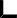 現 地 確 認 調 査17現 地 確 認調査報告書 回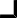 ３６条現 地 確 認 調 査写	真	台	帳回